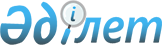 Об утверждении методики ежегодной оценки деятельности административных государственных служащих корпуса "Б" по Катон-Карагайскому району
					
			Утративший силу
			
			
		
					Постановление акимата Катон-Карагайского района Восточно-Казахстанской области от 10 марта 2015 года № 78. Зарегистрировано Департаментом юстиции Восточно-Казахстанской области 7 апреля 2015 года № 3851. Утратило силу - постановлением акимата Катон-Карагайского района Восточно-Казахстанской области от 21 января 2016 года № 25      Сноска. Утратило силу - постановлением акимата Катон-Карагайского района Восточно-Казахстанской области от 21.01.2016 № 25 (вводится в действие по истечении десяти календарных дней после дня его первого официального опубликования).

      Примечание РЦПИ.

      В тексте документа сохранена пунктуация и орфография оригинала.

      В соответствии с пунктом 2 статьи 31 Закона Республики Казахстан от 23 января 2001 года "О местном государственном управлении и самоуправлении в Республике Казахстан", пунктом 27 Правил проведения ежегодной оценки деятельности и аттестации административных государственных служащих, утвержденных Указом Президента Республики Казахстан от 21 января 2000 года № 327, пунктом 2 Типовой методики ежегодной оценки деятельности административных государственных служащих корпуса "Б", утвержденной приказом Председателя Агентства Республики Казахстан по делам государственной службы и противодействию коррупции от 29 декабря 2014 года № 86 акимат Катон-Карагайского района ПОСТАНОВЛЯЕТ:

      1. Утвердить прилагаемую методику ежегодной оценки деятельности административных государственных служащих корпуса "Б" по Катон-Карагайскому району.

      2. Контроль за исполнением данного постановления возложить на руководителя аппарата акима Катон-Карагайского района Курмамбаеву Р.

      3. Настоящее постановление вводится в действие по истечении десяти календарных дней после дня его первого официального опубликования.

 Методика ежегодной оценки деятельности административных государственных служащих корпуса "Б" по Катон-Карагайскому району 1. Общие положения      1.Настоящая методика ежегодной оценки деятельности административных государственных служащих корпуса "Б" по Катон-Карагайскому району (далее - Методика) разработана в целях реализации Указа Президента Республики Казахстан от 21 января 2000 года № 327 "Об утверждении Правил проведения ежегодной оценки деятельности и аттестации административных государственных служащих" и определяет методы ежегодной оценки деятельности административных государственных служащих корпуса "Б" по Катон-Карагайскому району (далее – служащие).

      2. Государственные органы с учетом специфики своей деятельности разрабатывают и утверждают методики оценки деятельности служащих корпуса "Б" на основе настоящей Методики.

      3. Ежегодная оценка деятельности служащих (далее – оценка) проводится для определения эффективности и качества их работы.

      4. Оценка проводится по истечении каждого года пребывания на государственной службе, не позднее трех месяцев со дня его наступления, но не ранее шести месяцев со дня занятия данной должности.

      5.Оценка служащего складывается из:

      1) оценки непосредственного руководителя служащего;

      2) круговой оценки (оценки подчиненных или коллег служащего);

      Непосредственным руководителем служащего является лицо, которому он подчиняется согласно своей должностной инструкции.

      Для руководителей исполнительных органов, финансируемые из районного бюджета, акимов сельских округов, оценка проводится акимом района либо по его уполномочию одним из его заместителей.

      6. По результатам оценки вырабатываются предложения по устранению недостатков в деятельности служащих, определяются направления их деятельности, требующие улучшения, вырабатываются предложения по карьерному продвижению и стажировке служащих.

      7. Получение служащим двух оценок "неудовлетворительно" в течение последних трех лет является основанием для проведения аттестации.

      При принятии решения о проведении аттестации не учитываются результаты оценки, которые являлись основанием для проведения предыдущей аттестации.

      8. Служащий, получивший оценку "неудовлетворительно", не закрепляется наставником за лицами, впервые принятыми на административные государственные должности.

      9. Итоговая оценка служащего утверждается постоянно действующей Комиссией по оценке (далее – Комиссия), которая создается лицом, имеющим право назначения на должности и освобождения от должностей служащих.

      10. Комиссия состоит не менее, чем из трех членов, в том числе председателя.

      11. Результаты голосования определяются большинством голосов членов Комиссии. При равенстве голосов голос председателя комиссии является решающим.

      Председателем Комиссии является руководитель аппарата Акима Катон-Карагайского района.

      Секретарем Комиссии является сотрудник кадровой кадровой службы Катон-Карагайского района (далее – кадровая служба). Секретарь Комиссии не принимает участие в голосовании.

      В случае, если в состав Комиссии входит непосредственный руководитель служащего, в отношении которого проводится оценка, а также служащие, указанные в подпункте 2) пункта 4 настоящей Методики, они не принимают участия в голосовании и принятии решений по данному служащему.

 2. Подготовка к проведению оценки      12. Кадровая служба формирует график проведения оценки по согласованию с председателем Комиссии.

      Кадровая служба уведомляет служащего, подлежащего оценке, а также лиц, указанных пункте 4 настоящей Методики, о проведении оценки и направляет им оценочные листы для заполнения не позднее одного месяца до проведения оценки и направляет им оценочные листы для заполнения.

 3. Оценка непосредственного руководителя      13. Непосредственный руководитель заполняет оценочный лист по форме согласно приложению 1 к Типовой методике в течении трех рабочих дней со дня его получения от кадровой службы, ознакамливает служащего с заполненным оценочным листом и направляет заполненный оценочный лист в кадровую службу в течение двух рабочих дней.

      Ознакомление служащего с заполненным оценочным листом осуществляется в письменной или электронной форме.

      Отказ служащего от ознакомления не может служить препятствием для направления документов на заседание Комиссии. В этом случае работником кадровой службы и непосредственным руководителем служащего в произвольной форме составляется акт об отказе от ознакомления.

 4. Круговая оценка      14. Круговая оценка представляет собой оценки подчиненных служащего, а в случае отсутствия подчиненных – лиц, занимающих должности в структурном подразделении, в котором работает служащий (в случае их наличия).

      Перечень таких лиц (не более трех) определяется кадровой службой не позднее одного месяца до проведения оценки, исходя из должностных обязанностей и служебных взаимодействий служащего.

      15. Лица, указанные в пункте 13 настоящей Методики, заполняют оценочный лист по форме согласно приложению 2 к Типовой методике.

      16. Оценочные листы, заполненные лицами, указанными в пункте 13 настоящей Методики, направляются в кадровую службу в течение двух рабочих дней со дня их получения.

      17. Кадровая служба осуществляет расчет средней оценки лиц, указанных в пункте 13 настоящей Методики.

      18. Оценка лицами, указанных в пункте 13 настоящей Методики, осуществляется анонимно.

 5. Итоговая оценка служащего      19. Итоговая оценка служащего вычисляется кадровой службой не позднее пяти рабочих дней до заседания Комиссии по следующей формуле:

      a = b + c

      где a – итоговая оценка служащего,

      b – оценка непосредственного руководителя, 

      c – средняя оценка лиц, указанных в пункте 13 настоящей Методики.

      20. Итоговая оценка выставляется по следующей шкале:

      менее 21 балла – "неудовлетворительно",

      от 21 до 33 баллов – "удовлетворительно",

      выше 33 баллов – "эффективно".

 6. Рассмотрение результатов оценки Комиссией      21. Кадровая служба обеспечивает проведение заседания Комиссии по рассмотрению результатов оценки в соответствии с графиком, согласованным с председателем Комиссии.

      Кадровая служба предоставляет на заседание Комиссии следующие документы:

      1) заполненный оценочный лист непосредственного руководителя;

      2) заполненный лист круговой оценки;

      3) должностная инструкция служащего;

      4) проект протокола заседания Комиссии по форме согласно приложению 3 настоящей Методики. 

      22. Комиссия рассматривает результаты оценки и принимает одно из следующих решений:

      1) утвердить результаты оценки;

      2) пересмотреть результаты оценки.

      В случае принятия решения о пересмотре результатов оценки Комиссия корректирует оценку с соответствующим кратким пояснением в протоколе в следующих случаях:

      1) если эффективность деятельности служащего превышает результат оценки, при этом представляется документальное подтверждение результатов работы служащего;

      2) при допущении ошибки кадровой службой при расчете результата оценки служащего.

      При этом не допускается снижение оценки служащего.

      23. Кадровая служба ознакамливает служащего с результатами оценки в течение пяти рабочих дней со дня ее завершения.

      Ознакомление служащего с результатами оценки осуществляется в письменной или электронной форме.

      Отказ служащего от ознакомления не может служить препятствием для внесения результатов оценки в его послужной список. В этом случае работником кадровой службы в произвольной форме составляется акт об отказе от ознакомления.

      24. Документы, указанные в пункте 20 настоящей Методики, а также подписанный протокол заседания Комиссии хранятся в кадровой службе.

 7. Обжалование результатов оценки      25. Обжалование решения Комиссии служащим в уполномоченном органе по делам государственной службы и противодействию коррупции или его территориальном департаменте осуществляется в течение десяти рабочих дней со дня вынесения решения.

      26. Уполномоченный орган по делам государственной службы и противодействию коррупции или его территориальный департамент в течение десяти рабочих дней со дня поступления жалобы служащего осуществляет ее рассмотрение и в случаях обнаружения нарушений рекомендует государственному органу отменить решение Комиссии.

      27. Информация о принятом решении представляется государственным органом в течение двух недель в уполномоченный орган по делам государственной службы и противодействию коррупции или его территориальный департамент.

 Оценочный лист непосредственного руководителя      Ф.И.О. оцениваемого служащего: _________________________________

      Должность оцениваемого служащего: _________________________________

 Лист круговой оценки      Ф.И.О. оцениваемого служащего: ___________________________________

      Должность оцениваемого служащего: _________________________________

 Протокол заседания Комиссии по оценке      ______________________________________________________

      (наименование государственного органа)

      Заключение Комиссии:

      ________________________________________________

      ________________________________________________

      ________________________________________________

      Проверено:

      Секретарь Комиссии:________________________ Дата: __________________

      (Ф.И.О., подпись) 

      Председатель Комиссии:_____________________ Дата: __________________

      (Ф.И.О., подпись)

      Член Комиссии:____________________________ Дата: __________________

      (Ф.И.О., подпись)


					© 2012. РГП на ПХВ «Институт законодательства и правовой информации Республики Казахстан» Министерства юстиции Республики Казахстан
				
      Исполняющая обязанности акима 

      Катон-Карагайского района

Б. Ракишева
Утверждено
постановлением акимата
Катон-Карагайского района
от 10 марта 2015 года № 78Приложение 1 к ежегодной 
оценки деятельности 
административных 
государственных служащих 
корпуса "Б" по 
Катон-Карагайскому районуФорма№

п/п

Критерий

Значение показателя

Оценка (баллы)

Оценка (баллы)

1.

Инициативность

от 2 до 5

2.

Качество исполнения должностных

обязанностей

от 2 до 8

3.

Способность к сотрудничеству

от 2 до 5

4.

Соблюдение служебной этики

от 2 до 5

ИТОГО (сумма всех оценок):

ИТОГО (сумма всех оценок):

Ознакомлен(а):

Служащий (Ф.И.О.) _______________

дата 

_________________________

подпись _________________________

Ознакомлен(а):

Служащий (Ф.И.О.) _______________

дата 

_________________________

подпись _________________________

 

Непосредственный руководитель (Ф.И.О.) ______________________

дата _______________________________

подпись _______________________________

 

Непосредственный руководитель (Ф.И.О.) ______________________

дата _______________________________

подпись _______________________________

Приложение 2 к ежегодной 
оценки деятельности 
административных 
государственных служащих 
корпуса "Б" по 
Катон-Карагайскому районуФорма№ п/п

Критерий

Значение показателя

Оценка (баллы)

Подчиненный

Подчиненный

Подчиненный

Подчиненный

1.

Умение планировать работу

от 2 до 5

2.

Умение мотивировать к работе

от 2 до 5

3.

Соблюдение служебной этики

от 2 до 5

Итого (сумма всех оценок)

Коллега

Коллега

Коллега

Коллега

1.

Умение работать в команде

от 2 до 5

2.

Соблюдение служебной этики

от 2 до 5

3.

Качество исполнения должностных

обязанностей

от 2 до 5

Итого (сумма всех оценок)

Приложение 3 к ежегодной 
оценки деятельности 
административных 
государственных служащих 
корпуса "Б" по 
Катон-Карагайскому районуФорма№

п/п

Ф.И.О. служащего

Оценка непосредственного руководителя

Круговая оценка

Итоговая оценка

1

2

